Просьба добавить Канаду в список стран, подписавших предложения ARG/CTR/DOM/68/1:ADD	ARG/CAN/CTR/DOM/68/1Проект новой Резолюции [ARG/CAN/CTR/DOM-1]Учет гендерных аспектов при выборе должностных лиц МСЭ______________Полномочная конференция (ПК-18)
Дубай, 29 октября – 16 ноября 2018 г.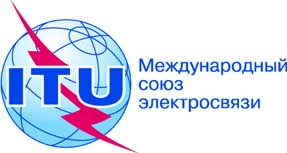 ПЛЕНАРНОЕ ЗАСЕДАНИЕИсправление 1
к Документу 68-R16 октября 2018 годаОригинал: испанскийАргентинская Республика, Канада, Коста-Рика, Доминиканская РеспубликаАргентинская Республика, Канада, Коста-Рика, Доминиканская РеспубликаПредложения для работы конференцииПредложения для работы конференции